Cutting Hair in a dream.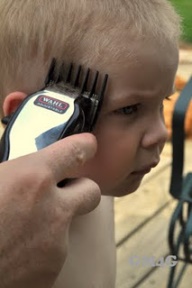 Cutting Hair in a dream.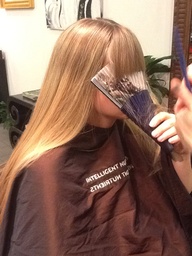 